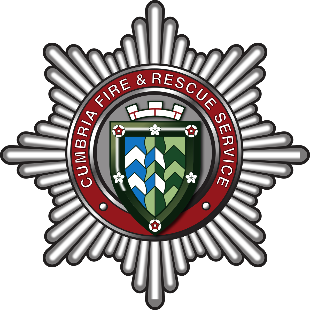 Authority to Recruit FormThis form should be used when seeking authorisation to progress a recruitment campaign.This form is used to authorise all vacancies, except for interims, consultants, agency and other Externally Provided Workers (EPWs), which require a separate business case.  Section 1. Accurate Job, Pay and Grading information	Section 2. Vacancy InformationSection 3. Business Case & Alternative Resourcing Options	Section 4. FundingSection 5. Authorisation – Principal Officer NEXT STEPSThis completed and authorised form, along with a draft advert should be sent to the HR, Payroll and Recruitment Team via the service centre portal (available on intouch)Prior to seeking authorisation, all manager’s must ensure the post specification for the vacancy is accurate and graded correctly. Post specifications for green book roles approved for use in recruitment campaigns can be found on the following sharepoint site: Job Families - Home (sharepoint.com)Post specifications for grey book roles approved for use in recruitment campaigns can be found on the following sharepoint site: Fire Hub - Job Descriptions - All DocumentsIf managers need to create or review a post specification, they should access the above sites for further guidance and seek advice from the HR Team. Recruiting / Line Manager Name:Recruiting / Line Manager Name:Recruiting / Line Manager Position Title:Recruiting / Line Manager Position Title:Is this role to be filled on a Permanent Basis?Is this role to be filled on a Permanent Basis?If temporary, please complete the detail belowIf temporary, please complete the detail belowIf temporary, please complete the detail belowIf temporary, please complete the detail belowFixed Term End date (if applicable /known)Contract duration (e.g. 12 months) Reason for Fixed Term Contract:Vacancy Request ReasonReplacement for leaver – details (if applicable)Replacement for leaver – details (if applicable)Replacement for leaver – details (if applicable)Replacement for leaver – details (if applicable)Name of existing post holder / Leaver (where applicable)Leaver or current post holder leaving date:Number of vacancies to be filled:Contracted hours per Week:Contracted hours per Week:Contracted hours per Week:Weeks worked per annum: (if not full year)Work Base, including address:  (where post is to be based)Is Agile Working / Working from Home available?Proposed Closing Date:Proposed Interview date:Proposed Interview date:Approval will only be granted for posts that are deemed as essential, please provide; Supporting arguments and the consequences if approval is not givenDetails of alternative resourcing models that have been considered, for example, redistribution of tasks, digital efficiencies, reduction of hours, career paths, apprenticeships or development within the team and why these are /are not suitable.Approval will only be granted for posts that are deemed as essential, please provide; Supporting arguments and the consequences if approval is not givenDetails of alternative resourcing models that have been considered, for example, redistribution of tasks, digital efficiencies, reduction of hours, career paths, apprenticeships or development within the team and why these are /are not suitable.Approval will only be granted for posts that are deemed as essential, please provide; Supporting arguments and the consequences if approval is not givenDetails of alternative resourcing models that have been considered, for example, redistribution of tasks, digital efficiencies, reduction of hours, career paths, apprenticeships or development within the team and why these are /are not suitable.Approval will only be granted for posts that are deemed as essential, please provide; Supporting arguments and the consequences if approval is not givenDetails of alternative resourcing models that have been considered, for example, redistribution of tasks, digital efficiencies, reduction of hours, career paths, apprenticeships or development within the team and why these are /are not suitable.Proposed method of recruitment:Cost Centre:Budget Holder Name:Is funding available to cover the duration of this post?(please provide detail of funding arrangements and if needed, any input provided by finance)Is funding available to cover the duration of this post?(please provide detail of funding arrangements and if needed, any input provided by finance)Grant or External Funding:Grant or External Funding:Grant or External Funding:Grant or External Funding:Organisation providing funding:Total funding to be provided:       End Date of Funding: Authorisation is required from a Principal Officer within Cumbria Fire and Rescue Service.Authorisation is required from a Principal Officer within Cumbria Fire and Rescue Service.Authorisation is required from a Principal Officer within Cumbria Fire and Rescue Service.Authorisation is required from a Principal Officer within Cumbria Fire and Rescue Service.Authorisation is required from a Principal Officer within Cumbria Fire and Rescue Service.Authorisation is required from a Principal Officer within Cumbria Fire and Rescue Service.Authorisation is required from a Principal Officer within Cumbria Fire and Rescue Service.DecisionDecisionRecruitment Method:Recruitment Method:Authorisation comments Authorisation comments Principal Officer Signature:Date of AuthorisationDate of AuthorisationPrincipal Officer Name: